“Об утверждении проектно-сметной документации”.      На основании ведомости объемов работ по объекту «Текущий ремонт системы уличного освещения в с. Инзелга, д. Кутлугуза, д. Новокарамышево» ПОСТАНОВЛЯЮ:   1. Утвердить проектно-сметную документацию «Текущий ремонт системы уличного освещения в с. Инзелга, д. Кутлугуза, д. Новокарамышево»сметной стоимостью строительства в базисном уровне цен 2001 года –  14,77242 тыс. рублей;Сметной стоимостью в текущих ценах 2018 года с (к = 4,67 на СМР;) 70287,2 (семьдесят тысяч двести восемьдесят семь) рублей 20 коп., из них:        СМР – 68,9872 тыс. руб. без НДС;       ПИР – 1,300 тыс. руб., без НДС.      Глава сельского поселения                                                  Ю.З.АхмеровБАШ?ОРТОСТАН РЕСПУБЛИКА№Ы;АФУРИ РАЙОНЫ МУНИЦИПАЛЬ РАЙОНЫНЫ*БЕЛЬСКИЙ АУЫЛСОВЕТЫ АУЫЛ БИЛ"М"№Е           ХАКИМИ"ТЕБАШ?ОРТОСТАН РЕСПУБЛИКА№Ы;АФУРИ РАЙОНЫ МУНИЦИПАЛЬ РАЙОНЫНЫ*БЕЛЬСКИЙ АУЫЛСОВЕТЫ АУЫЛ БИЛ"М"№Е           ХАКИМИ"ТЕ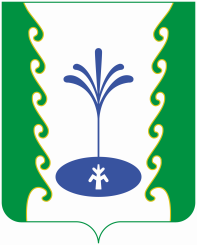 АДМИНИСТРАЦИЯСЕЛЬСКОГО ПОСЕЛЕНИЯБЕЛЬСКИЙ СЕЛЬСОВЕТМУНИЦИПАЛЬНОГО РАЙОНА ГАФУРИЙСКИЙ РАЙОНРЕСПУБЛИКИ БАШКОРТОСТАНАДМИНИСТРАЦИЯСЕЛЬСКОГО ПОСЕЛЕНИЯБЕЛЬСКИЙ СЕЛЬСОВЕТМУНИЦИПАЛЬНОГО РАЙОНА ГАФУРИЙСКИЙ РАЙОНРЕСПУБЛИКИ БАШКОРТОСТАН?АРАРПОСТАНОВЛЕНИЕ09 январь 2018 й.№1709 января  2018 г.